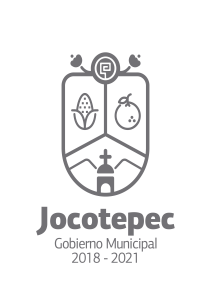 ¿Cuáles fueron las acciones proyectadas (obras, proyectos o programas) o Planeadas para este trimestre?- Elaboración de  Diagnósticos  de Grados de  Vulnerabilidad.- Elaboración de estudios  Socioeconómicos- Entrega de  Programas  Alimentarios  de Asistencia  Social- Capacitación a  madres  y Padres  Adolescentes.- Mejora  de la  Calidad de vida  de  Niñas, Niños y Adolescentes.- Contribuir a  la  Deserción  Escolar - Programas de  Prevención en las escuelas- Gestión de  Recursos- Programas  Asistenciales - Comedores Asistenciales- Asesorías  y  consultas - Terapias y Consultas -  Acciones de Protección  de  Derechos  de Niñas, Niños.Resultados Trimestrales (Describir cuáles fueron los programas, proyectos, actividades y/o obras que se realizaron en este trimestre). Programa  de Asistencia  Alimentaria en los  Primeros  Mil  Días de  Vida: 157 usuarios.Programa de  Asistencia  Social  Alimentaria  a Persona  de Atención  prioritaria: 731.Desayunos Escolares: Modalidad  Fría  512 y  2010 Calientes.Escuela  para  Padres  es  un  taller  en  donde  se orienta a  las  madres  y padres  de  familia sobre la  educación de los  hijos,  sobre  medidas  preventivas  de  las  problemáticas  que actualmente  aquejan  a  la  sociedad, en  ocasiones  y en caso de ser  necesario se  canaliza  a  los  usuarios  a  otras  instancias; este  programa  atiende  a  33 personas  en  la  población de  San  Juan  Cosala,  11 en  San  Luciano, 9 en  trojes  y 12 en la Comunidad  de  Potrerillos.En  el  área de  Trabajo Social: 135 los cuales reciben asesoría e información social; y de acuerdo a la problemática  los siguientes apoyos:            Apoyos directos  por parte de DIF Jocotepec      2 pares de muletas en comodato   15 pases de consulta médica    18 pases de descuento para UBR     3 usuarios  que acuden a atención médica a hospital civil /otro institución médica             en Guadalajara  se les proporciono apoyo de transporte única ocasión.     5 usuarios reciben dotación de pañales     2 Canalizaciones atreves de formato SICATS  para obtención de  descuento en            laboratorios Tolsa y rio.familias beneficiadas con 125 despensas entregadasA través del departamento de psicología y con el compromiso que esta dependencia   reconoce tener ante niñas, niños y adolescentes (NNA) del Municipio de Jocotepec, y en especial con aquellos que presentan mayor vulnerabilidad, durante estos meses se ha trabajado con tres proyectos en distintas delegaciones para el cumplimiento de sus objetivos que es contribuir a la atención integral de niñas, niños y adolescentes a fin de favorecer el ejercicio de sus derechos a través de su incorporación a distintas actividades, formativas, deportivas, culturales y artísticas. En donde  se beneficia  a  un total de 192 Niñas,  Niños  y Adolescentes de  las  poblaciones de San Juan,  San  Cristóbal  y  el Molino.   En  atención a los  Adultos  Mayores  y  Grupos  Prioritarios,  se otorgó  desayuno                    y comida a 71 personas  en el Comedor de Jocotepec  y 41 en Zapotitán.Se brindó  asesoría Jurídica a 33 personas   y junto con  el  equipo interdisciplinario se  otorgó  orientación a  11 usuarios  con problemáticas  de violencia intrafamiliar. En  la  Unidad Básica de  Rehabilitación se  atendió a  un total de  90  personas  otorgando  un  total de  1,352 personas.   En el  consultorio Dental se otorgó atención  a  203 personas. Montos (si los hubiera) del desarrollo de dichas actividades. ¿Se ajustó a lo presupuestado?SiEn que beneficia a la población o un grupo en específico lo desarrollado en este trimestre. El trabajo realizado durante el trimestre  en mención  beneficia  de  manera  específica a  cada uno  de los  sectores de  la población  todos  ellos  considerados   como vulnerables;   en caso de  asistencia  social  cada una  de las  personas  que  se encuentran en estado de  necesidad  acuden a la  institución en  búsqueda de  algún tipo de  apoyo  y es  donde  el  área  de  trabajo  social  determina  el beneficio a  otorgar  con  el  objeto de  solventar la necesidad que en  el momento  se  tiene.En caso de los apoyos asistencia  alimentaria  se contribuye a  la sana  alimentación de  los  grupos  vulnerables.El  desarrollo de  los  proyectos  de  atención a  Niñas,  Niños  y Adolescentes  contribuye a la  disminución del  Tiempo de calle de  los menores y de  la  misma  manera  el reconocimiento de sus  derechos,  disminuyendo las  situaciones de  riesgo en  los  mismos.¿A qué estrategia de su POA pertenecen las acciones realizadas y a que Ejes del Plan Municipal de Desarrollo 2018-2021 se alinean?Implementación de  padronesApoyos  Escolares.Asistencia SocialServiciosEje del Plan no 7 y  1.De manera puntual basándose en la pregunta 2 (Resultados Trimestrales) y en su POA, llene la siguiente tabla, según el trabajo realizado este trimestre.NºESTRATÉGIA O COMPONENTE POA 2019ESTRATEGIA O ACTIVIDAD NO CONTEMPLADA (Llenar esta columna solo en caso de existir alguna estrategia no prevista)Nº LINEAS DE ACCIÓN O ACTIVIDADES PROYECTADASNº LINEAS DE ACCIÓN O ACTIVIDADES REALIZADASRESULTADO(Actvs. realizadas/Actvs. Proyectadas*100)1Implementación de  padrones 5360%2 Apoyos  Escolares 55100%3 Asistencia Social 66100%4Servicios44100%Entrega de despensa a  personas en situación vulnerable. Atención a la población en condición de emergencia.11100%TOTAL92%